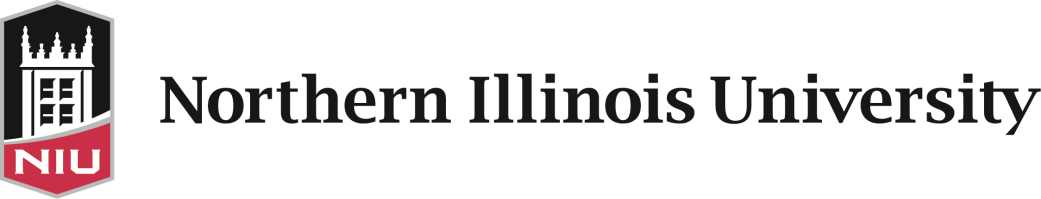 Special and Early Childhood Education 815-753-9034 Application for Early Childhood Education Student Teaching DEMOGRAPHIC INFORMATIONDEMOGRAPHIC INFORMATIONDEMOGRAPHIC INFORMATIONDEMOGRAPHIC INFORMATIONDEMOGRAPHIC INFORMATIONDEMOGRAPHIC INFORMATIONDEMOGRAPHIC INFORMATION Fall          Spring   Year: Student NameProgram Student Teaching Semester & YearZ-ID Undergraduate         Graduate Telephone NIU EmailLevel of ProgramPlease note that the Placement Office will attempt to place you in a district within 60 miles of your residence.   Transportation is not provided.Please note that the Placement Office will attempt to place you in a district within 60 miles of your residence.   Transportation is not provided.Please note that the Placement Office will attempt to place you in a district within 60 miles of your residence.   Transportation is not provided.Please note that the Placement Office will attempt to place you in a district within 60 miles of your residence.   Transportation is not provided.Please note that the Placement Office will attempt to place you in a district within 60 miles of your residence.   Transportation is not provided.Please note that the Placement Office will attempt to place you in a district within 60 miles of your residence.   Transportation is not provided.Please note that the Placement Office will attempt to place you in a district within 60 miles of your residence.   Transportation is not provided.Please note that the Placement Office will attempt to place you in a district within 60 miles of your residence.   Transportation is not provided.Please note that the Placement Office will attempt to place you in a district within 60 miles of your residence.   Transportation is not provided.Home AddressHome AddressHome AddressHome AddressHome AddressCityZipNIU Address NIU Address NIU Address NIU Address NIU Address CityZip At what address will you reside during your student teaching semester? (NIU Or Home) At what address will you reside during your student teaching semester? (NIU Or Home) At what address will you reside during your student teaching semester? (NIU Or Home) At what address will you reside during your student teaching semester? (NIU Or Home) At what address will you reside during your student teaching semester? (NIU Or Home) At what address will you reside during your student teaching semester? (NIU Or Home) At what address will you reside during your student teaching semester? (NIU Or Home) At what address will you reside during your student teaching semester? (NIU Or Home) At what address will you reside during your student teaching semester? (NIU Or Home) PLACEMENT PREFERENCESPLACEMENT PREFERENCESPLACEMENT PREFERENCESPLACEMENT PREFERENCESPLACEMENT PREFERENCESPLACEMENT PREFERENCESPLACEMENT PREFERENCESPLACEMENT PREFERENCESPLACEMENT PREFERENCES No preference      Special Education          Bilingual           No preference      Special Education          Bilingual           No preference      Special Education          Bilingual           No preference      Special Education          Bilingual           No preference      Special Education          Bilingual           No preference      Special Education          Bilingual           No preference      Special Education          Bilingual           No preference      Special Education          Bilingual           No preference      Special Education          Bilingual          Check any preferencesCheck any preferencesCheck any preferencesCheck any preferencesCheck any preferencesCheck any preferencesCheck any preferencesCheck any preferencesCheck any preferencesAre you interested in a primary level early clinical into student teaching rotation model?       Yes                      NoAre you interested in a primary level early clinical into student teaching rotation model?       Yes                      NoAre you interested in a primary level early clinical into student teaching rotation model?       Yes                      NoAre you interested in a primary level early clinical into student teaching rotation model?       Yes                      NoAre you interested in a primary level early clinical into student teaching rotation model?       Yes                      NoAre you interested in a primary level early clinical into student teaching rotation model?       Yes                      NoAre you interested in a primary level early clinical into student teaching rotation model?       Yes                      NoAre you interested in a primary level early clinical into student teaching rotation model?       Yes                      NoAre you interested in a primary level early clinical into student teaching rotation model?       Yes                      NoAs An Early Childhood Education Student Teacher, I Understand That: As An Early Childhood Education Student Teacher, I Understand That: As An Early Childhood Education Student Teacher, I Understand That: As An Early Childhood Education Student Teacher, I Understand That: As An Early Childhood Education Student Teacher, I Understand That: As An Early Childhood Education Student Teacher, I Understand That: As An Early Childhood Education Student Teacher, I Understand That: As An Early Childhood Education Student Teacher, I Understand That: As An Early Childhood Education Student Teacher, I Understand That: _______     Transportation to my site is my responsibility. _______     The Clinical Office will do its best to place me as close as possible to my student teaching residence, but they make no guarantees.   ______     My application will not be processed until all the paperwork is completed and submitted to the SEED clinical office by the designated                                            date._______     It is my responsibility to have a current TB test and a signed Transcript Release form on file._____        It is my responsibility to have my Early Childhood Content Test passed by November 1st for spring student teaching (undergraduate and graduate candidates) or April 1st for fall student teaching (graduate candidates only)._______     I must attend the mandatory Student Teacher Orientation meeting prior to student teaching. Emails will be sent out by the clinical office with the date and time of the meeting._______     If I change my name, address, or my plans for student teaching, I must notify the clinical office within 120 days prior to student teaching starting. If I do not meet the deadline, then the clinical office will not guarantee placement changes. _______     I must notify the Clinical Office immediately if I am placed in a building or district where I have a person tie/association. _______     It is my responsibility to complete a criminal background check through my district / school._______     It is my responsibility to get a physical examination (current within 90 days) and submit proof of that exam to my district / school._______     Transportation to my site is my responsibility. _______     The Clinical Office will do its best to place me as close as possible to my student teaching residence, but they make no guarantees.   ______     My application will not be processed until all the paperwork is completed and submitted to the SEED clinical office by the designated                                            date._______     It is my responsibility to have a current TB test and a signed Transcript Release form on file._____        It is my responsibility to have my Early Childhood Content Test passed by November 1st for spring student teaching (undergraduate and graduate candidates) or April 1st for fall student teaching (graduate candidates only)._______     I must attend the mandatory Student Teacher Orientation meeting prior to student teaching. Emails will be sent out by the clinical office with the date and time of the meeting._______     If I change my name, address, or my plans for student teaching, I must notify the clinical office within 120 days prior to student teaching starting. If I do not meet the deadline, then the clinical office will not guarantee placement changes. _______     I must notify the Clinical Office immediately if I am placed in a building or district where I have a person tie/association. _______     It is my responsibility to complete a criminal background check through my district / school._______     It is my responsibility to get a physical examination (current within 90 days) and submit proof of that exam to my district / school._______     Transportation to my site is my responsibility. _______     The Clinical Office will do its best to place me as close as possible to my student teaching residence, but they make no guarantees.   ______     My application will not be processed until all the paperwork is completed and submitted to the SEED clinical office by the designated                                            date._______     It is my responsibility to have a current TB test and a signed Transcript Release form on file._____        It is my responsibility to have my Early Childhood Content Test passed by November 1st for spring student teaching (undergraduate and graduate candidates) or April 1st for fall student teaching (graduate candidates only)._______     I must attend the mandatory Student Teacher Orientation meeting prior to student teaching. Emails will be sent out by the clinical office with the date and time of the meeting._______     If I change my name, address, or my plans for student teaching, I must notify the clinical office within 120 days prior to student teaching starting. If I do not meet the deadline, then the clinical office will not guarantee placement changes. _______     I must notify the Clinical Office immediately if I am placed in a building or district where I have a person tie/association. _______     It is my responsibility to complete a criminal background check through my district / school._______     It is my responsibility to get a physical examination (current within 90 days) and submit proof of that exam to my district / school._______     Transportation to my site is my responsibility. _______     The Clinical Office will do its best to place me as close as possible to my student teaching residence, but they make no guarantees.   ______     My application will not be processed until all the paperwork is completed and submitted to the SEED clinical office by the designated                                            date._______     It is my responsibility to have a current TB test and a signed Transcript Release form on file._____        It is my responsibility to have my Early Childhood Content Test passed by November 1st for spring student teaching (undergraduate and graduate candidates) or April 1st for fall student teaching (graduate candidates only)._______     I must attend the mandatory Student Teacher Orientation meeting prior to student teaching. Emails will be sent out by the clinical office with the date and time of the meeting._______     If I change my name, address, or my plans for student teaching, I must notify the clinical office within 120 days prior to student teaching starting. If I do not meet the deadline, then the clinical office will not guarantee placement changes. _______     I must notify the Clinical Office immediately if I am placed in a building or district where I have a person tie/association. _______     It is my responsibility to complete a criminal background check through my district / school._______     It is my responsibility to get a physical examination (current within 90 days) and submit proof of that exam to my district / school._______     Transportation to my site is my responsibility. _______     The Clinical Office will do its best to place me as close as possible to my student teaching residence, but they make no guarantees.   ______     My application will not be processed until all the paperwork is completed and submitted to the SEED clinical office by the designated                                            date._______     It is my responsibility to have a current TB test and a signed Transcript Release form on file._____        It is my responsibility to have my Early Childhood Content Test passed by November 1st for spring student teaching (undergraduate and graduate candidates) or April 1st for fall student teaching (graduate candidates only)._______     I must attend the mandatory Student Teacher Orientation meeting prior to student teaching. Emails will be sent out by the clinical office with the date and time of the meeting._______     If I change my name, address, or my plans for student teaching, I must notify the clinical office within 120 days prior to student teaching starting. If I do not meet the deadline, then the clinical office will not guarantee placement changes. _______     I must notify the Clinical Office immediately if I am placed in a building or district where I have a person tie/association. _______     It is my responsibility to complete a criminal background check through my district / school._______     It is my responsibility to get a physical examination (current within 90 days) and submit proof of that exam to my district / school._______     Transportation to my site is my responsibility. _______     The Clinical Office will do its best to place me as close as possible to my student teaching residence, but they make no guarantees.   ______     My application will not be processed until all the paperwork is completed and submitted to the SEED clinical office by the designated                                            date._______     It is my responsibility to have a current TB test and a signed Transcript Release form on file._____        It is my responsibility to have my Early Childhood Content Test passed by November 1st for spring student teaching (undergraduate and graduate candidates) or April 1st for fall student teaching (graduate candidates only)._______     I must attend the mandatory Student Teacher Orientation meeting prior to student teaching. Emails will be sent out by the clinical office with the date and time of the meeting._______     If I change my name, address, or my plans for student teaching, I must notify the clinical office within 120 days prior to student teaching starting. If I do not meet the deadline, then the clinical office will not guarantee placement changes. _______     I must notify the Clinical Office immediately if I am placed in a building or district where I have a person tie/association. _______     It is my responsibility to complete a criminal background check through my district / school._______     It is my responsibility to get a physical examination (current within 90 days) and submit proof of that exam to my district / school._______     Transportation to my site is my responsibility. _______     The Clinical Office will do its best to place me as close as possible to my student teaching residence, but they make no guarantees.   ______     My application will not be processed until all the paperwork is completed and submitted to the SEED clinical office by the designated                                            date._______     It is my responsibility to have a current TB test and a signed Transcript Release form on file._____        It is my responsibility to have my Early Childhood Content Test passed by November 1st for spring student teaching (undergraduate and graduate candidates) or April 1st for fall student teaching (graduate candidates only)._______     I must attend the mandatory Student Teacher Orientation meeting prior to student teaching. Emails will be sent out by the clinical office with the date and time of the meeting._______     If I change my name, address, or my plans for student teaching, I must notify the clinical office within 120 days prior to student teaching starting. If I do not meet the deadline, then the clinical office will not guarantee placement changes. _______     I must notify the Clinical Office immediately if I am placed in a building or district where I have a person tie/association. _______     It is my responsibility to complete a criminal background check through my district / school._______     It is my responsibility to get a physical examination (current within 90 days) and submit proof of that exam to my district / school._______     Transportation to my site is my responsibility. _______     The Clinical Office will do its best to place me as close as possible to my student teaching residence, but they make no guarantees.   ______     My application will not be processed until all the paperwork is completed and submitted to the SEED clinical office by the designated                                            date._______     It is my responsibility to have a current TB test and a signed Transcript Release form on file._____        It is my responsibility to have my Early Childhood Content Test passed by November 1st for spring student teaching (undergraduate and graduate candidates) or April 1st for fall student teaching (graduate candidates only)._______     I must attend the mandatory Student Teacher Orientation meeting prior to student teaching. Emails will be sent out by the clinical office with the date and time of the meeting._______     If I change my name, address, or my plans for student teaching, I must notify the clinical office within 120 days prior to student teaching starting. If I do not meet the deadline, then the clinical office will not guarantee placement changes. _______     I must notify the Clinical Office immediately if I am placed in a building or district where I have a person tie/association. _______     It is my responsibility to complete a criminal background check through my district / school._______     It is my responsibility to get a physical examination (current within 90 days) and submit proof of that exam to my district / school._______     Transportation to my site is my responsibility. _______     The Clinical Office will do its best to place me as close as possible to my student teaching residence, but they make no guarantees.   ______     My application will not be processed until all the paperwork is completed and submitted to the SEED clinical office by the designated                                            date._______     It is my responsibility to have a current TB test and a signed Transcript Release form on file._____        It is my responsibility to have my Early Childhood Content Test passed by November 1st for spring student teaching (undergraduate and graduate candidates) or April 1st for fall student teaching (graduate candidates only)._______     I must attend the mandatory Student Teacher Orientation meeting prior to student teaching. Emails will be sent out by the clinical office with the date and time of the meeting._______     If I change my name, address, or my plans for student teaching, I must notify the clinical office within 120 days prior to student teaching starting. If I do not meet the deadline, then the clinical office will not guarantee placement changes. _______     I must notify the Clinical Office immediately if I am placed in a building or district where I have a person tie/association. _______     It is my responsibility to complete a criminal background check through my district / school._______     It is my responsibility to get a physical examination (current within 90 days) and submit proof of that exam to my district / school.Student Printed Name DateSignature of Student Teaching ApplicantSignature of Student Teaching ApplicantSignature of Student Teaching ApplicantSignature of Student Teaching ApplicantSignature of Student Teaching Applicant